511920C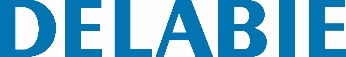 Składane siedzisko natryskowe Be-LineNr: 511920C Opis do specyfikacjiSkładane siedzisko natryskowe Be-Line, zdejmowane dla osób niepełnosprawnych. Model szeroki. Zdejmowane: łatwo odpinane z systemem blokady antykradzieżowej. Ogranicza ilość siedzisk w budynku, umożliwiając ich instalację jedynie w momencie, kiedy jest to konieczne. Przykład: hotel lub szpital przyjmujący tymczasowo osoby niepełnosprawne. Zatrzymanie w pozycji pionowej. Wolnoopadające. Przystosowane do intensywnego używania w budynkach użyteczności publicznej i w środowisku szpitalnym. Pełne, wzmocnione siedzenie z polimeru o wysokiej odporności, umożliwiające instalację bez podpory na przystosowanej ścianie. Powierzchnia antypoślizgowa. Wykończenie aluminium epoksyd antracytowy metalik stanowi odpowiedni kontrast ze ścianą. Mocowanie z litego aluminium. 5 niewidocznych punktów mocujących. Dostarczane ze śrubami Inox Ø8 x 70 mm do betonowej ściany.  Testowane na ponad 200 kg. Zalecana maksymalna waga użytkownika: 135 kg. Wymiary: 455 x 450 x 90 mm. Wymiary po złożeniu: 83 x 470 mm. 